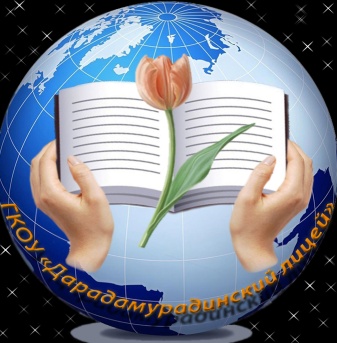 № 4, декабрь 2019г.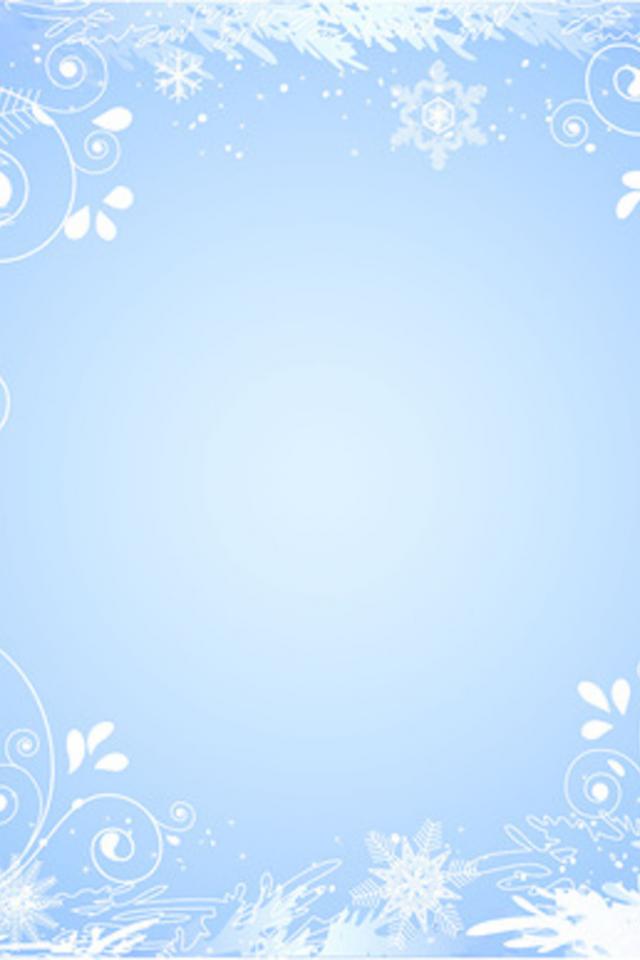 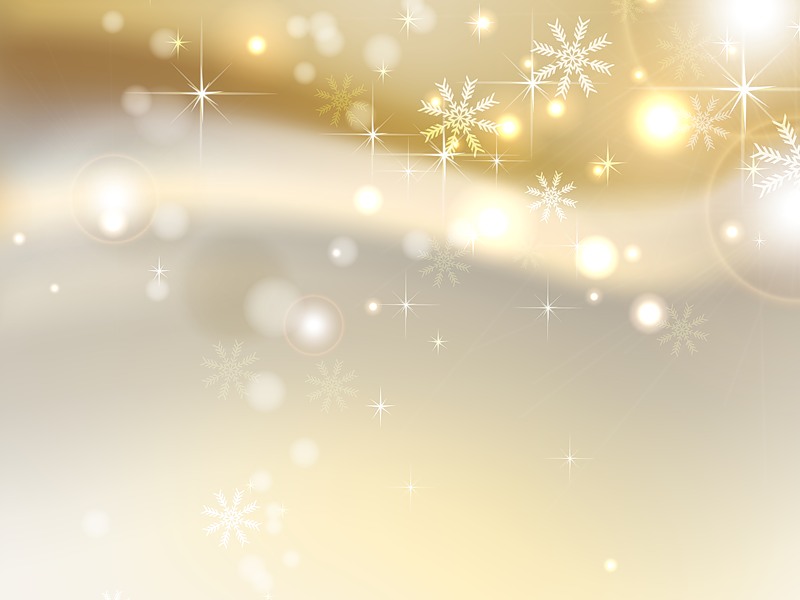 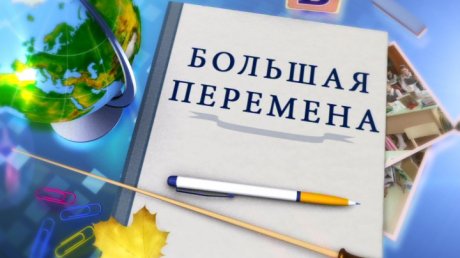 Информационный ежемесячникГКОУ РД  «Дарада-Мурадинский лицей Гергебильского района»Читайте вдекабрьском номере:о Всероссийской акции «СТОП ВИЧ/СПИД»;о беседе «Религия против терроризма и экстремизма»;о подготовке и проведению новогодних мероприятий;и о многом другом…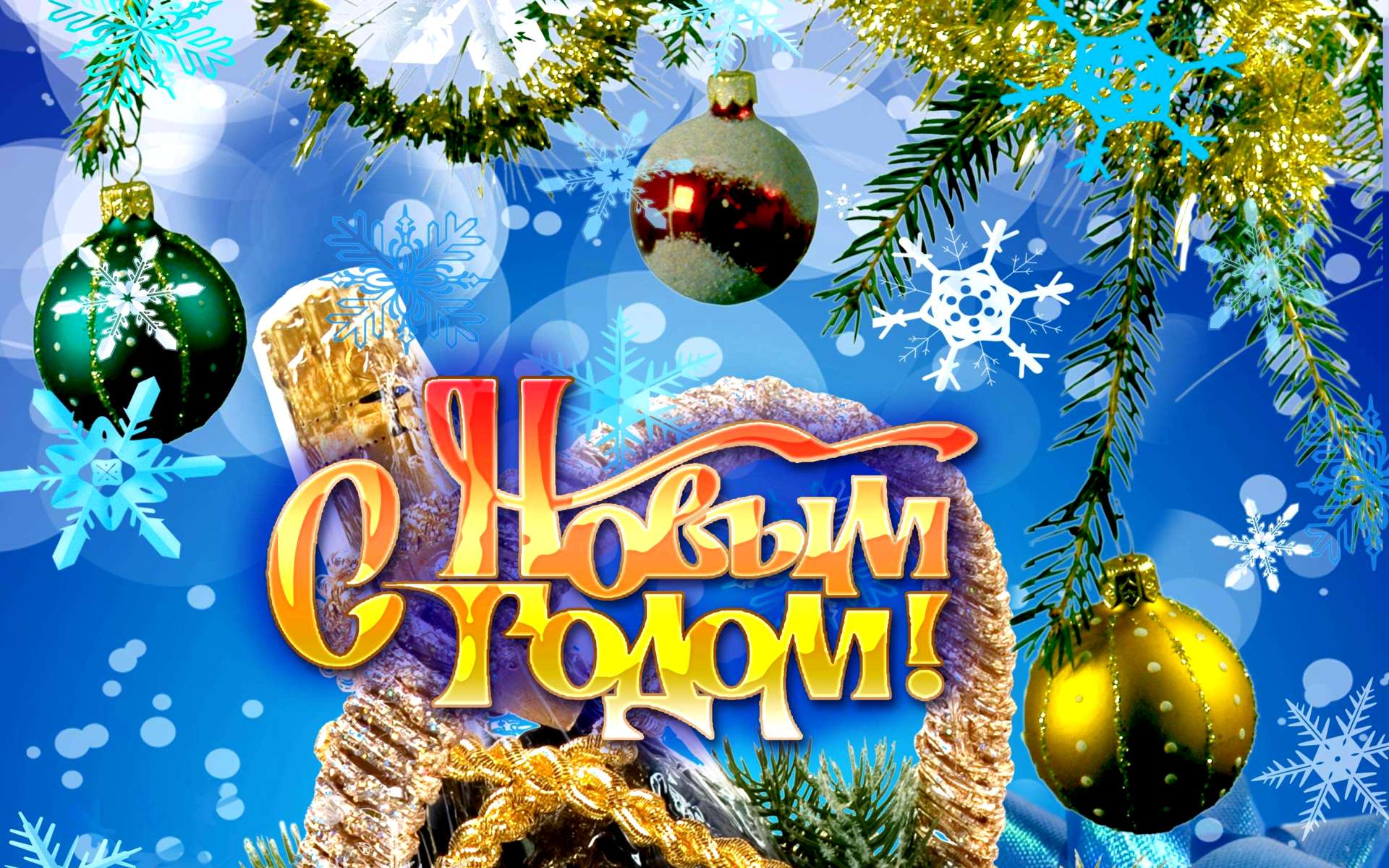 В рамках проведения Всероссийской акции «СТОП ВИЧ/СПИД» в лицее провели ряд мероприятий, которые повысили уровень информированности обучающихся о ВИЧ/СПИДЕ.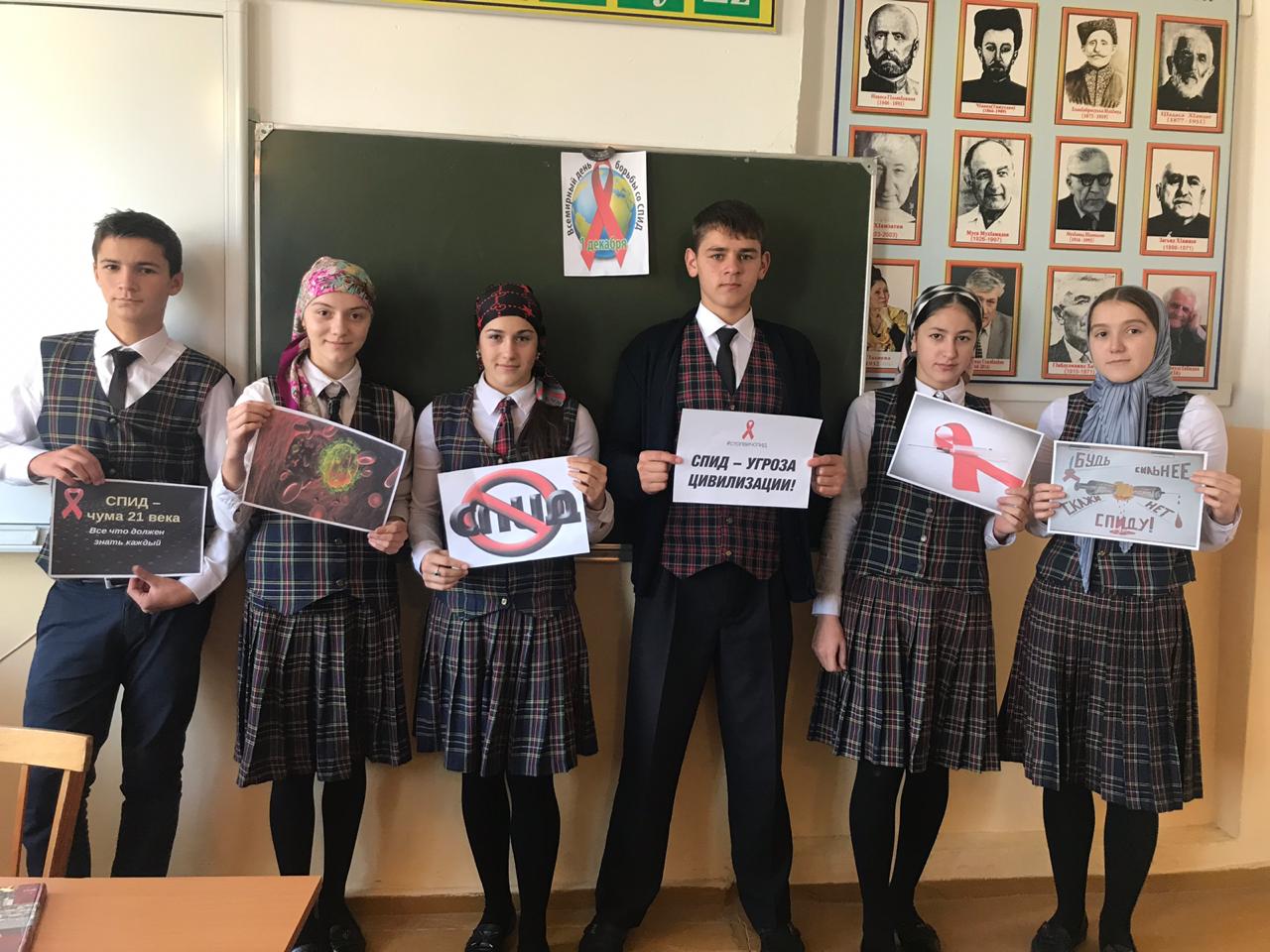 В целях профилактики ВИЧ инфекции в лицее и информирования детей и молодежи по действенным подходам и эффективных практиках противодействия распространению вич инфекции был приглашен медицинский работник Гусейнова Арапат. 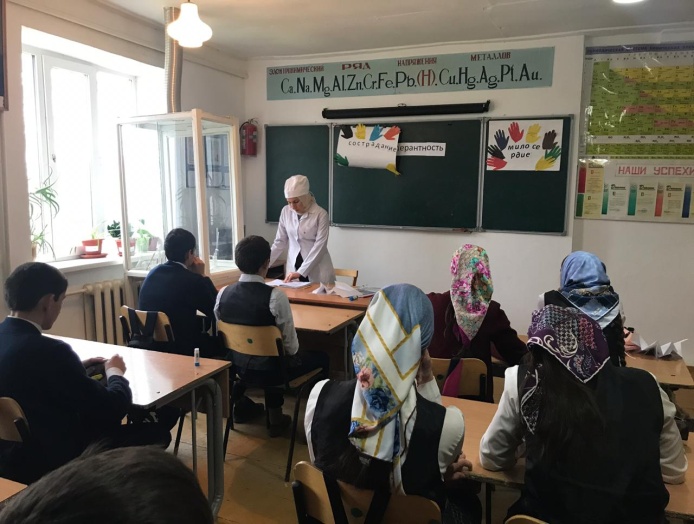 Она подготовила материал по проблематике ВИЧ- инфекции и СПИДА и листовки о способах формирования ответственности по отношению к собственному здоровью.Педагогом-психологом Османовой Ш.Г. проводилось анонимное анкетирование среди учащихся 7-10 классов в целях выявления отношения учащихся к проблеме ВИЧ-инфекции и СПИДА в современном мире.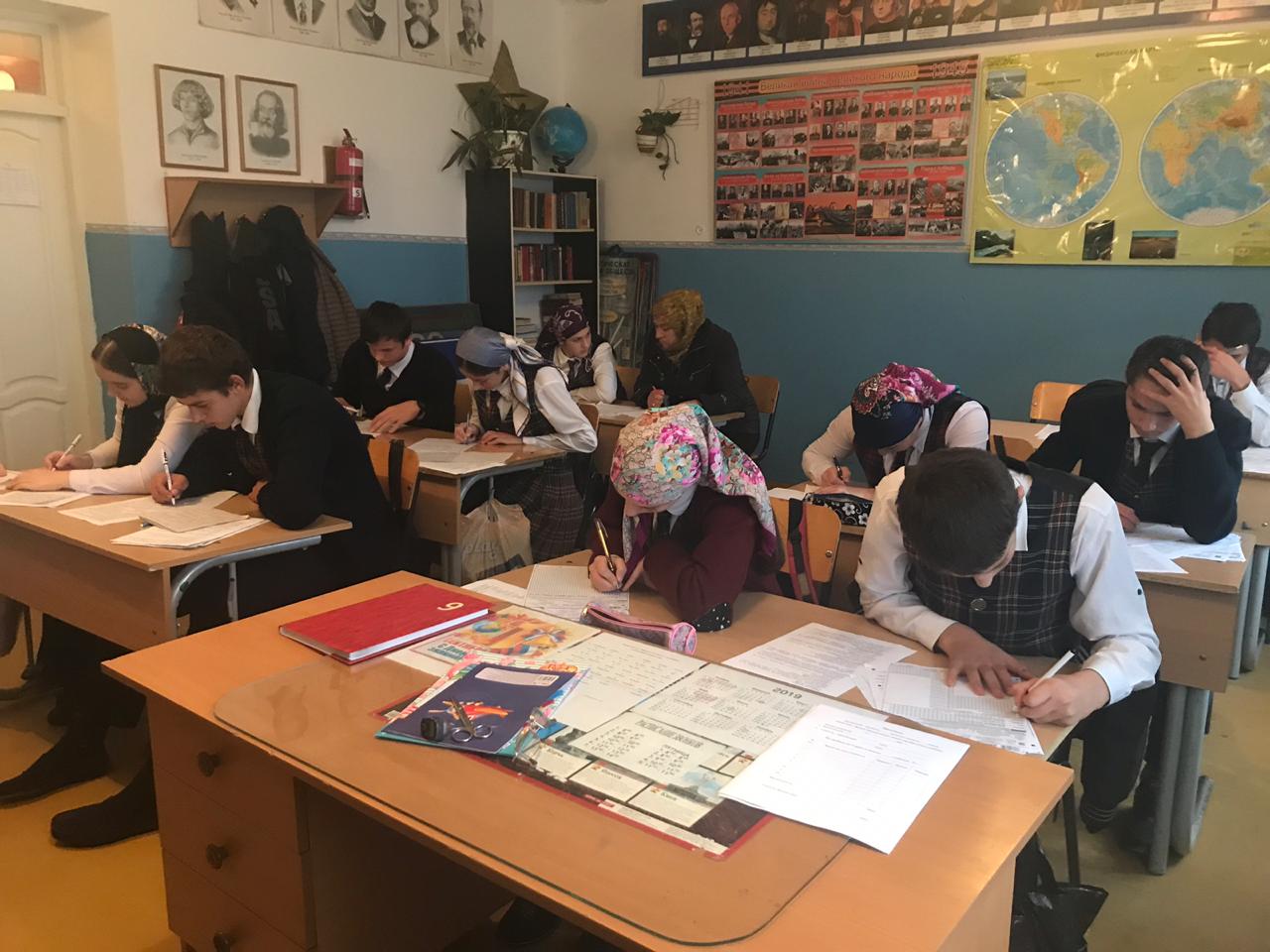 Классными часами были охвачены учащиеся 8-10 классов, в ходе которых с учащимися были рассмотрены вопросы вопросы по спектру проблематики ВИЧ-инфекции и СПИДА.В целях проведения духовно-просветительской лекции с учащимися на тему «Религия против экстремизма и терроризма» лицей посетили сотрудник отдела просвещения при МуфтиятеРД по Кизилюртовскому району Ахмед Гасанов и имам с.Дарада-МурадаАбдулаевМухаммадариф. 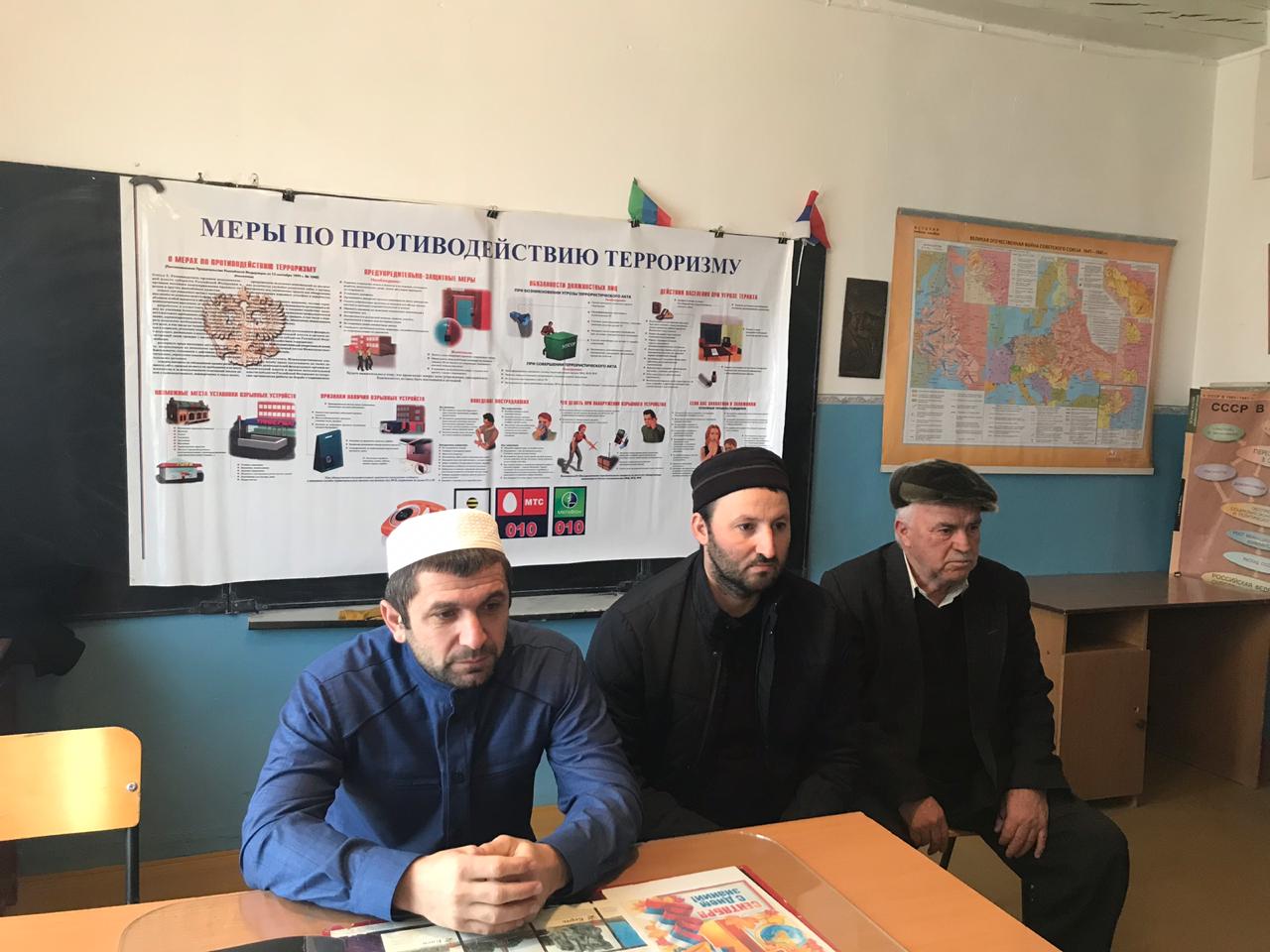 Учащиеся приняли участие в беседе, в ходе которой обсудили вопросы профилактики распространения идеологии терроризма и экстремизма. 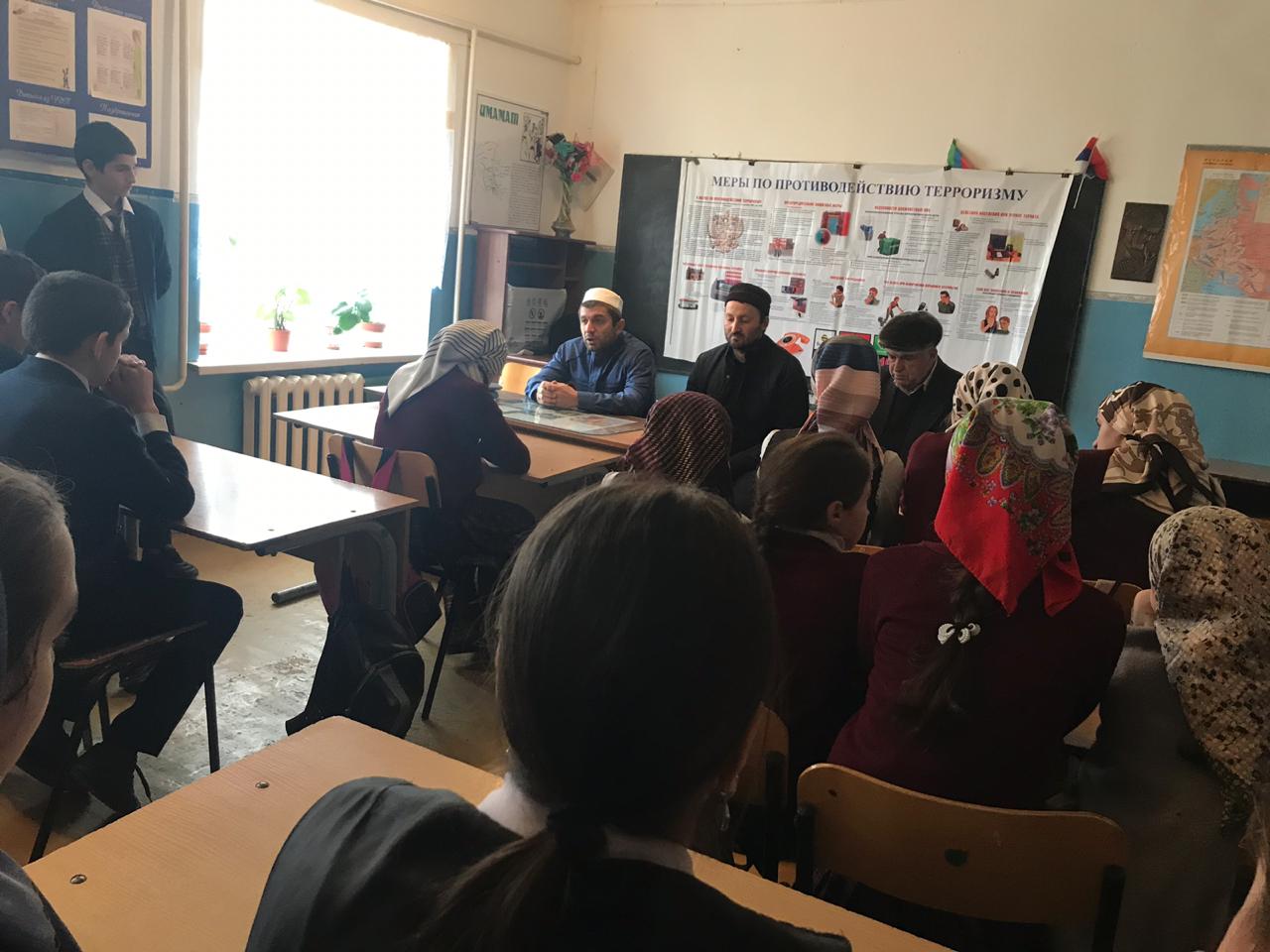 В ходе мероприятия представитель Муфтията Ахмед Гасанов рассказал учащимся об идеологической и воспитательной работе по предупреждению распространения идеологии экстремизма и терроризма как социально-опасного явления.Имам с.Дарада-Мурада отметил, что идеологи терроризма и экстремизма формируют в сознании людей отрицательный образ человека, призывающего к насилию и жестокости.Эксперты привели много положительных примеров из жизни знаменитых и уважаемых людей, которые призывали к согласию и веротерпимости, толерантного отношения к людям других убеждений и верований.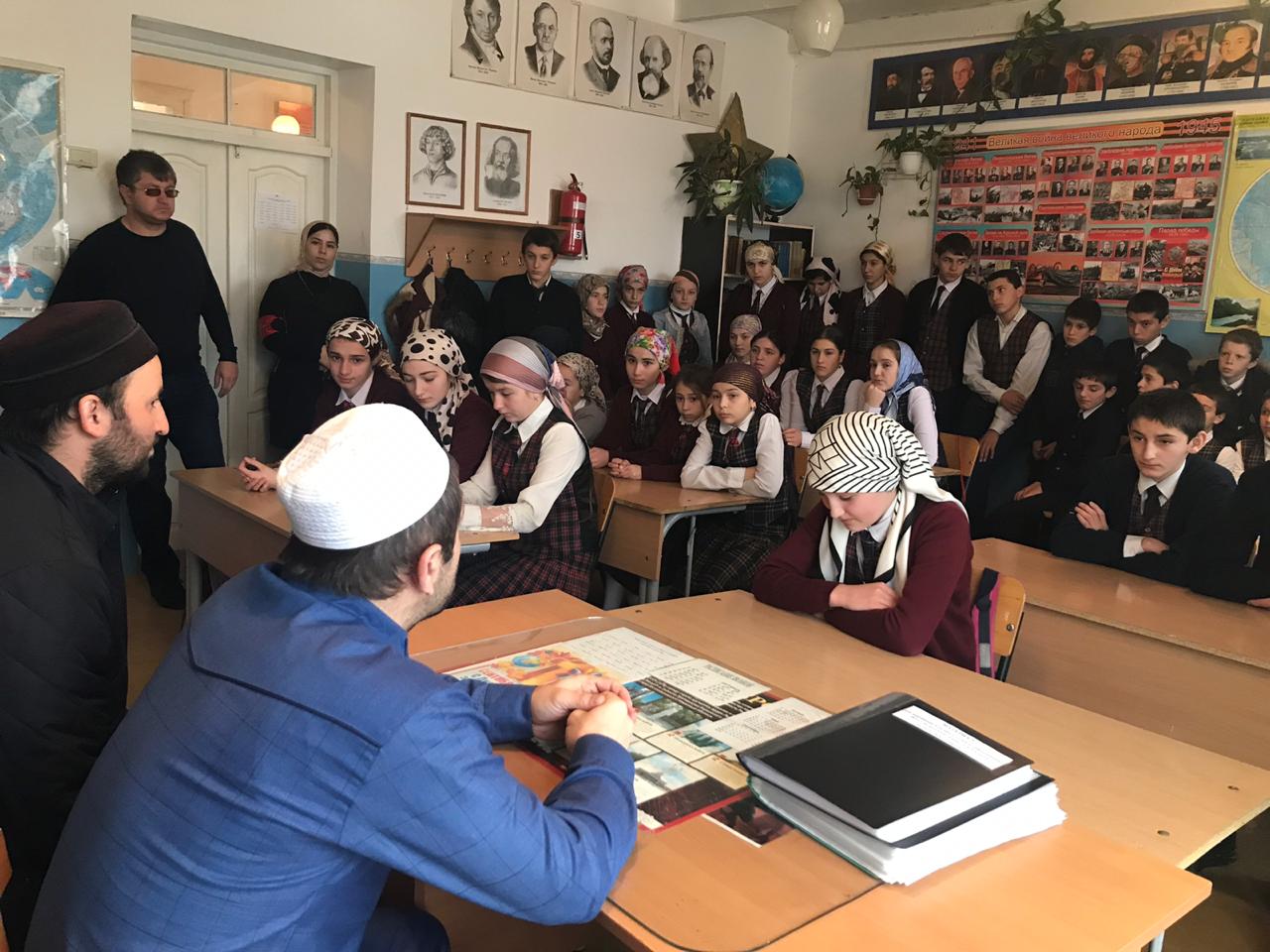 В завершении беседы гости призвали учащихся быть милосердными, справедливыми и толерантными, также учиться, заниматься спортом и всегда иметь позитивную цель в жизни и двигаться к ней, не боясь трудностей, быть полезными для семьи и общества..Новый год – всегда ожидание чуда, волшебных превращений, приключений и удивительных перемен. В волшебную ночь у сверкающих огнями елок все веселятся и загадывают желания. Именно поэтому в нашей школе к проведению новогодних утренников особое отношение.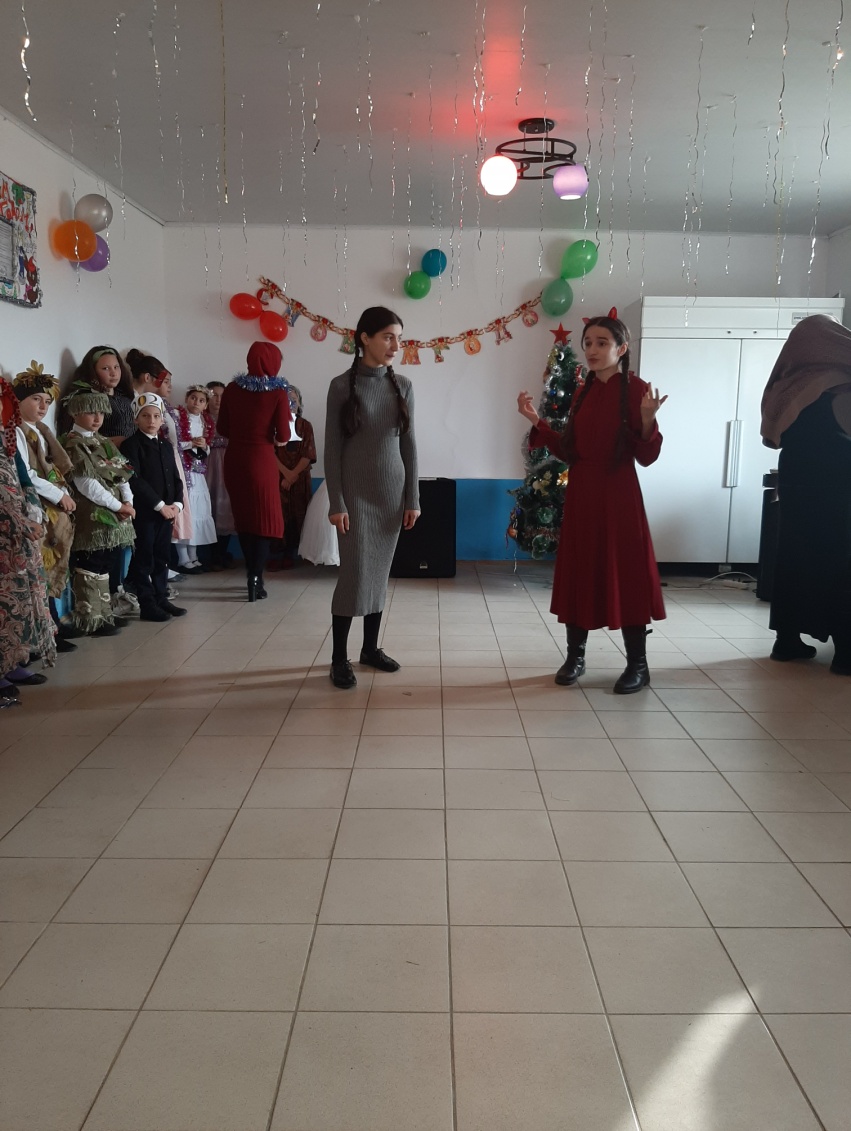 29 декабря 2019 г. в лицее был проведен новогодний утренник «Новогодняя сказка» под руководством старшей вожатой Мирзаевой К.А. и зам.директора по ВР Зайналовой З.Х.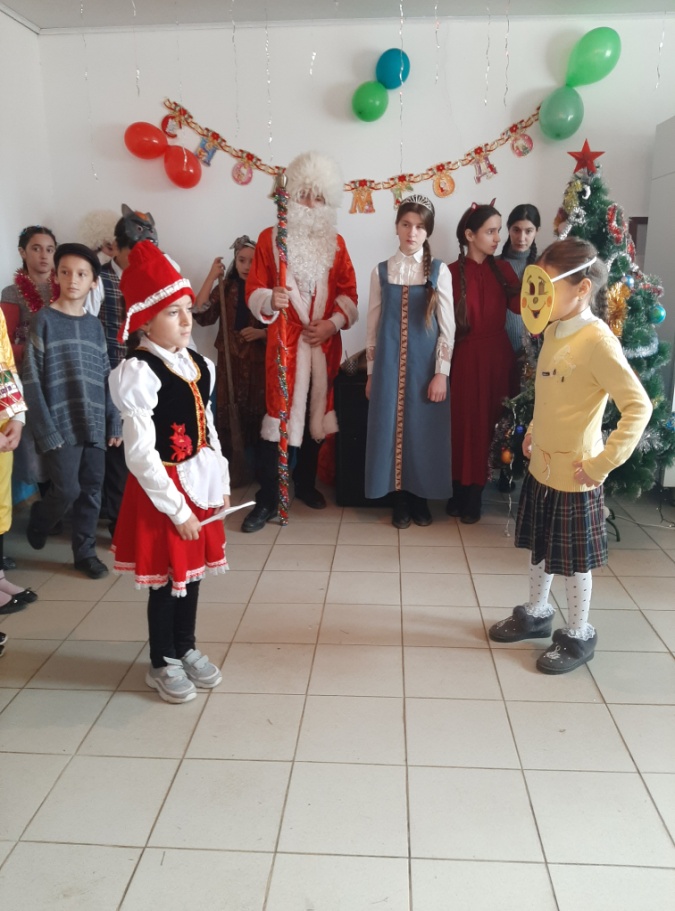  Подготовка началась задолго до наступления праздника. Классные руководители 1-6 классов разучивали с детьми 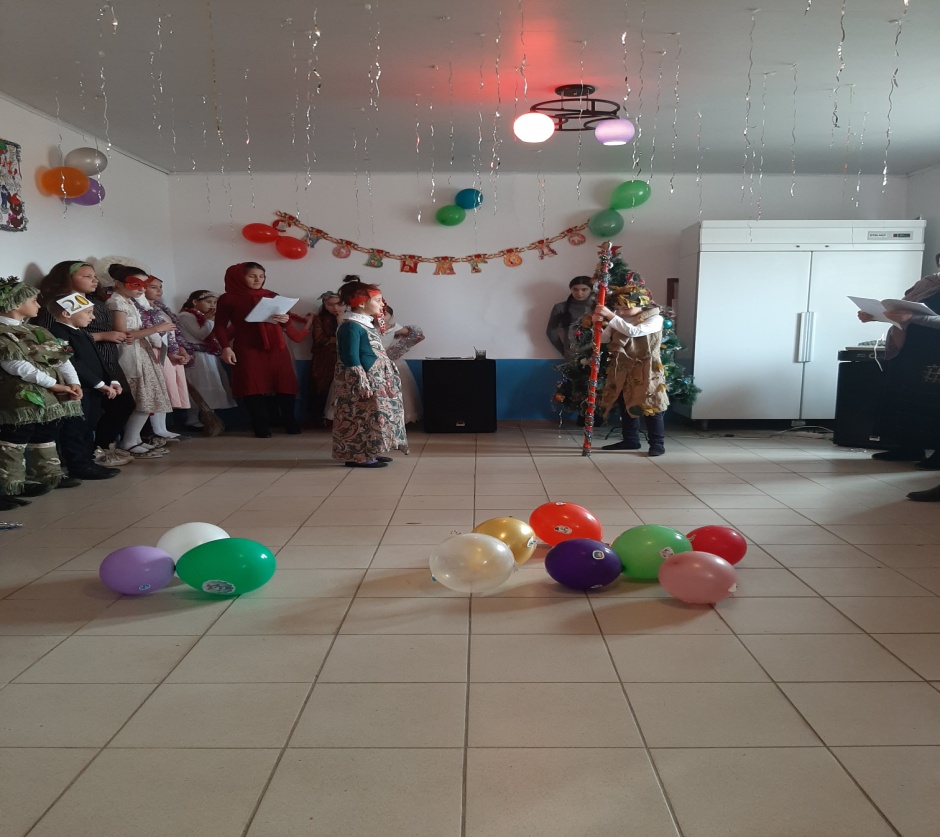 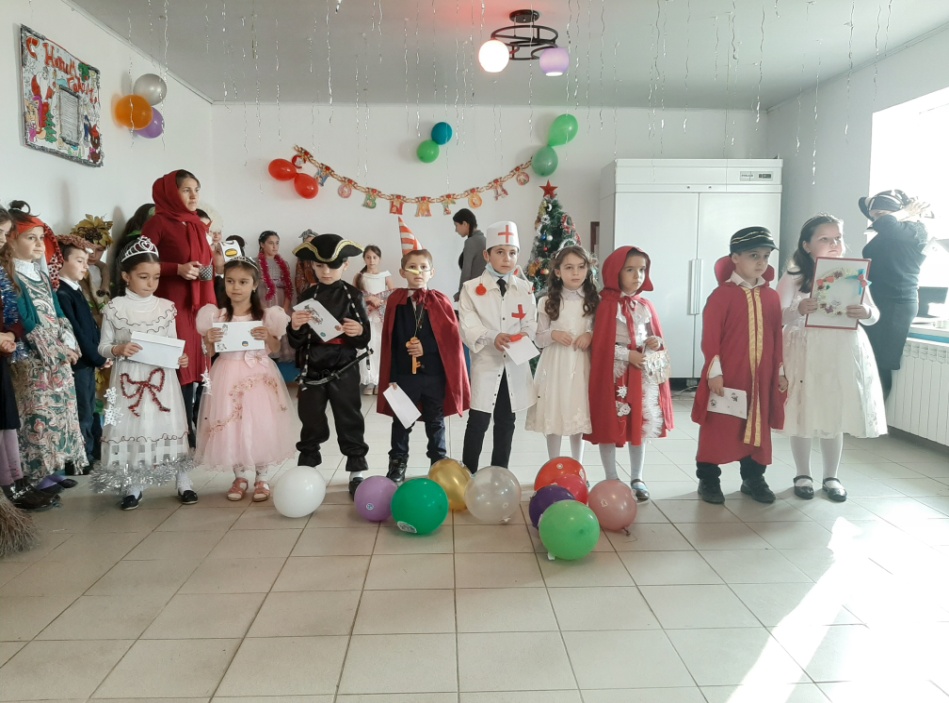 стихотворения, песни, танцы, готовили инсценировки сказок и т.д.Огромную работу провели ученики и классные руководители по оформлению классных кабинетов. Дети пришли на утренник нарядные, веселые, в предвкушении праздника. Учащиеся, участвовавшие в новогоднем представлении, проявили себя хорошими артистами, показав свое творческое мастерство, артистизм, задор. Они перевоплотились в Деда Мороза, Снегурочку и другие сказочные персонажи. 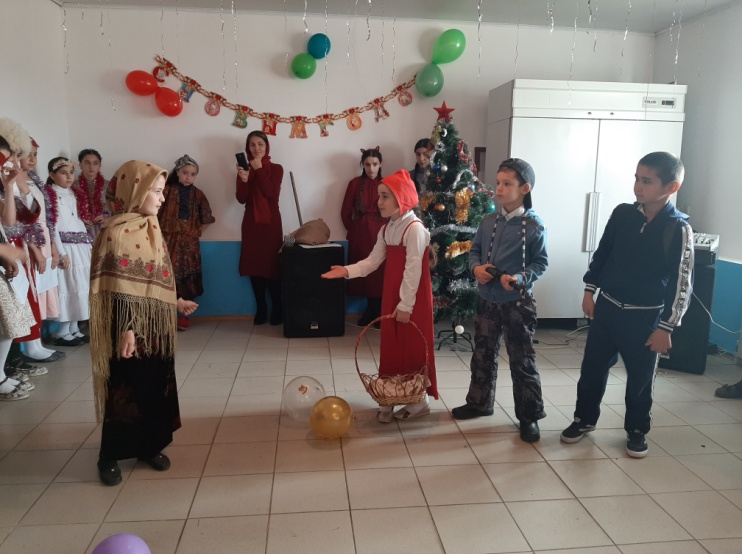 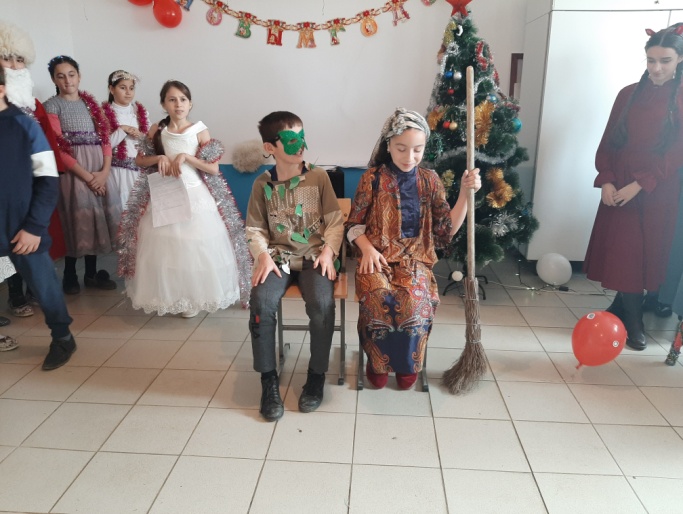     Также  учащиеся поздравили всех присутствующих с наступающим новым годом и подарили всем много теплых слов. Праздник удался на славу, прошел весело и задорно. 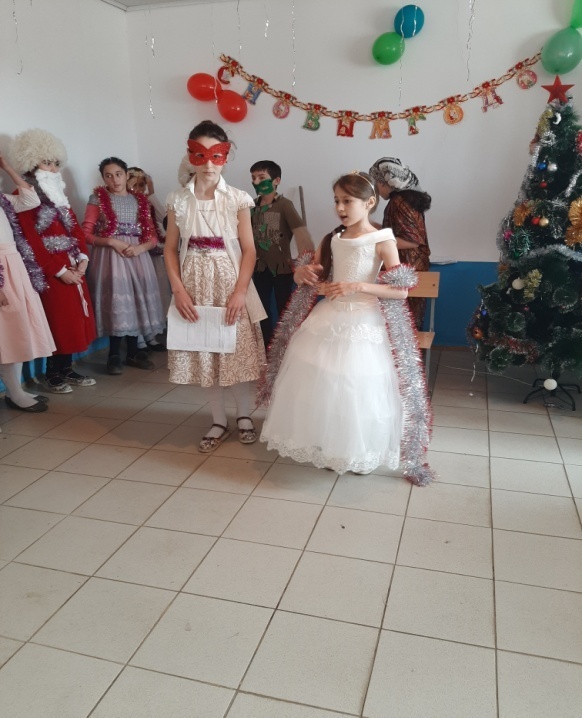 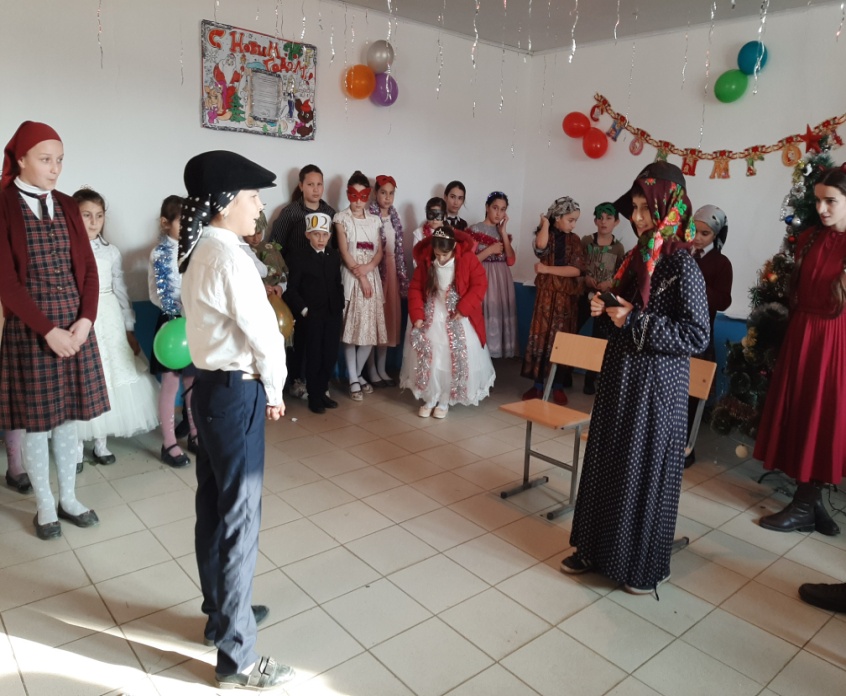 После представления детям были вручены новогодние подарки. Учащиеся  ушли с хорошим настроением.